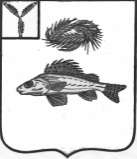 АДМИНИСТРАЦИЯ
ЧАПАЕВСКОГО МУНИЦИПАЛЬНОГО ОБРАЗОВАНИЯ
ЕРШОВСКОГО РАЙОНА САРАТОВСКОЙ ОБЛАСТИ
                                                 РАСПОРЯЖЕНИЕ


от 22 марта  2016 года 								№ 4
О внесении изменений  в  план-график
размещения заказов на поставки товаров, 
выполнения работ, оказания услуг для 
нужд администрации Чапаевского МО 
на 2016 год1.Внести изменения в  план-график размещения заказов на поставки товаров, выполнения работ, оказания услуг для нужд администрации Чапаевского муниципального образования на 2016 год, (согласно приложения ).

2.Настоящее распоряжение подлежит размещению на официальном сайте в сети Интернет.



Глава администрации Чапаевского МО:				И.П.Проскурнина 